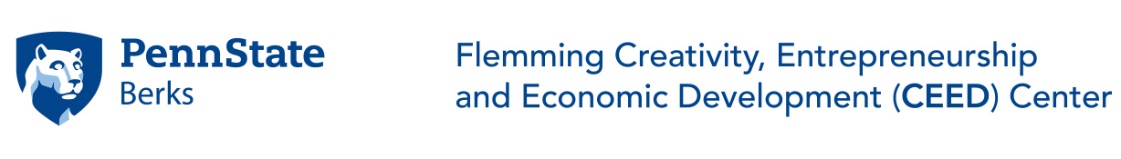 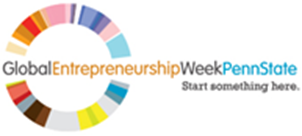 Monday, November 1110:30AM-2:30PM Thun Library 145Creativity & Entrepreneurship Workshop
Guests: Reading School District StudentsTuesday, November 121:35PM-2:50PM Gaige 245Topic: “Financing Startups”Speaker: John Gotta, CEO, JGO ServicesWednesday, November 1312:15PM-1:15PM Gaige 121Entrepreneurship Speaker SeriesTopic: “Women Entrepreneurs of Berks County”Speakers: Lindsay Sokol Szejko, Owner, SOLO Laboratories, Inc.                  Jaimyn Westenhoefer, President, SOLO Laboratories,                   Inc.                   Natalie Parisi, Owner, ROG Orthodontics                  Alma Vasquez, Owner, YAVE Investments LLC and                   Pagoda CaféThursday, November 144:30-5:30PM Gaige 249Topic: “Modifying a Product Design for the EU Market”Speaker: Randy Saylor, Partner, Teq GroupThursday, November 145:30-7:30PM Gaige 248Topic: “Workshop on Design Thinking”
Speaker: Sadan Kulturel-Konak & Abdullah KonakComplete the form https://forms.gle/8itCFVQuL7dv7XdK8 to RSVP Thursday, November 146:00PM-6:45PM Gaige 245Topic: “Business Development for European Companies in the                US- Challenges and Opportunities”
Speaker: Jochen Hager, Business Development Executives LLCThursday, November 146:00PM-6:45PM Gaige 121Topic: “How a Small Entrepreneurial Manufacturing Company                Competes in the Global Market”
Speaker: Randy Saylor, Partner, Teq Group